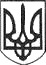 РЕШЕТИЛІВСЬКА МІСЬКА РАДАПОЛТАВСЬКОЇ ОБЛАСТІВИКОНАВЧИЙ КОМІТЕТРІШЕННЯ22 березня 2021 року                                                                                          № 64Про  визначення дітей з числа сімей, які опинились у складних життєвих обставинах, для організації безкоштовного харчування в закладах загальної середньої освіти Решетилівської міської ради	Відповідно до підпункту 21 пункту „б” частини першої статті 34 Закону України „Про місцеве самоврядування в Україні”, постанови Кабінету Міністрів України від 01 червня 2020 року № 585 „Про забезпечення соціального захисту дітей, які перебувають у складних життєвих обставинах”, з метою забезпечення соціального захисту дітей, які перебувають у складних життєвих обставинах, виконавчий комітет Решетилівської міської радиВИРІШИВ:1. Визначити дітей з числа сімей, які опинились у складних життєвих обставинах, для організації безкоштовного харчування в закладах загальної середньої освіти Решетилівської міської ради (згідно додатку).2. Контроль за виконанням рішення покласти на першого заступника міського голови  Сивинську І.В. Секретар міської ради                                                                           Т.А. Малиш